«Путешествие в страну сказок»Конспект интегрированного занятия в средней группе (4-5 лет)Подготовила воспитатель Колчевская Л.В.МБДОУ ДС №50 «Теремок», г. Озёрск, Челябинская областьЦель: знакомство с новой сказкой «Зимовье зверей».Интегрированные задачи:обогащать словарный запас детей;активизировать словарный запас в речи;развитие навыков словообразования и словоизменение;помогать детям четко и внятно произносить слова;создать условия для закрепления русских народных сказок;совершенствование грамматического строя речи: согласование существительных с прилагательными, глаголами;поощрять желание отвечать на вопросы воспитателя;воспитывать вежливость и доброжелательное отношение друг к другу.Приоритетная образовательная область: речевое развитие.Интеграция образовательных областей: речевое развитие, познавательное развитие, социально-коммуникативное развитие.Предварительная работа: чтение сказок, обсуждение поступков героев, ответы на вопросы воспитателя, рассматривание иллюстраций к сказкам.Словарная работа: - активизация словаря: шустрая, юркая, пушистая, лисичка - сестричка, мышка - норушка, волчок серый бочок, лягушка – квакушка.- обогащение словаря: зимовье зверей, драть лыко, подпол, погреб, шесток, жердь.Оборудование: деревянные фигурки по сюжету сказки «Теремок», книга со сказкой «Зимовье зверей», сундук, резиновые фигурки по сюжету сказки «Зимовье зверей», мягкие модули для постройки зимовья для животных.Ход занятия:Воспитатель: Ребята я вам предлагаю сегодня отправиться в путешествие в страну сказок. Может кто-то знает, что такое сказка? (ответ детей, при затруднении можно задать наводящие вопросы: Как разговаривают животные? Как отвечают людям? Как ведут себя в сказках герои? Что можно узнать в сказке? и т.д.)Ребята, тихонько присаживайтесь на стульчики и закройте глаза. (Достать сундук)Сказочные герои спрятались, отгадав загадки мы с вами узнаем, кто спрятался в сказочном сундуке:1. И в лесу мы и в болоте,Нас везде всегда найдётеНа поляне, на опушкеМы зелёные …(лягушки). (достаю из сундука и ставлю на стол деревянную фигурку лягушки)- Ребята, как в сказках называют лягушку? (ответ детей)- Как вы думаете почему называют лягушка-квакушка? (ответ детей)2. Пи – пи – пи она сказалаСразу в норку убежала.Что же это за малышка? Это маленькая … (мышка). (достаю из сундука и ставлю на стол деревянную фигурку мышки)- Ребята, в каких сказках живёт мышка? (ответ детей)- А почему мышку называют норушка? (ответ детей)3. День и ночь по лесу рыщет,День и ночь добычу ищетХодит, бродит он молчком,Уши серые торчком.Кто это …? (волк) (достаю из сундука и ставлю на стол деревянную фигурку волка)- Ребята, как в сказках называют волка? (ответ детей)- Ребята, скажите, какой волк? (ответ детей)4. Он зимой в берлоге спит,Потихонечку храпит,А проснётся, ну реветь,Как зовут его? (медведь) (достаю из сундука и ставлю на стол деревянную фигурку медведя)- Ребята, как в сказках называют медведя? (ответ детей)- В каких сказках живёт медведь? (ответ детей)5. Рыжая плутовкаСпряталась под ёлкойГоворят, она хитра,Кур уносит со двораЭто рыжая … (лиса) (достаю из сундука и ставлю на стол деревянную фигурку лисы)- Ребята, какая лиса? (ответ детей)- Как в сказках называют лису? (ответ детей)6. Трусливый, маленький зверёкХвостик беленький пушок,Домик – кустик, да лужайка,Ну конечно – это …(зайка) (достаю из сундука и ставлю на стол деревянную фигурку зайца)- Ребята, из какой сказки все эти животные? (ответ детей)- А какие ещё вы знаете сказки в которых живут эти животные? (ответ детей)- Хорошо вы много знаете сказок.- Ребята, лисичка очень любит играть, она предлагает немного с ней поиграть.Физкультминутка:Утром лисонька проснулась (потереть глазки руками)Лапкой правой потянулась (выполнить движение по тексту)Лапкой левой потянулась (выполнить движение по тексту)Солнцу нежно улыбнулась (улыбнуться, подняв голову вверх)В кулачок все пальцы сжала, (выполнить движение по тексту) Растирать себе лапки стала (выполнить движение по тексту)Руки, ножки и бока.Вот такая красота! (развести руки в стороны)А потом ладошками – похлопала немножко. (выполнить движение по тексту)- Ребята, сегодня я вас познакомлю с новой сказкой «Зимовье зверей». Слушайте внимательно. (При помощи резиновых фигурок животных рассказываю сказку).- Понравилась сказка?- Про кого она?- Как называется сказка?- Как животные жили в лесу летом?- Почему они стали строить зимовье?- Кто хотел напасть на животных?- Как жили животные?- Какие новые слова вы услышали?- Замечательно ребята, давайте мы с вами построит из модулей зимовье для животных и поиграем с ними. (по ходу можно закрепить название деталей квадрат, конус, кирпич и т.д.) 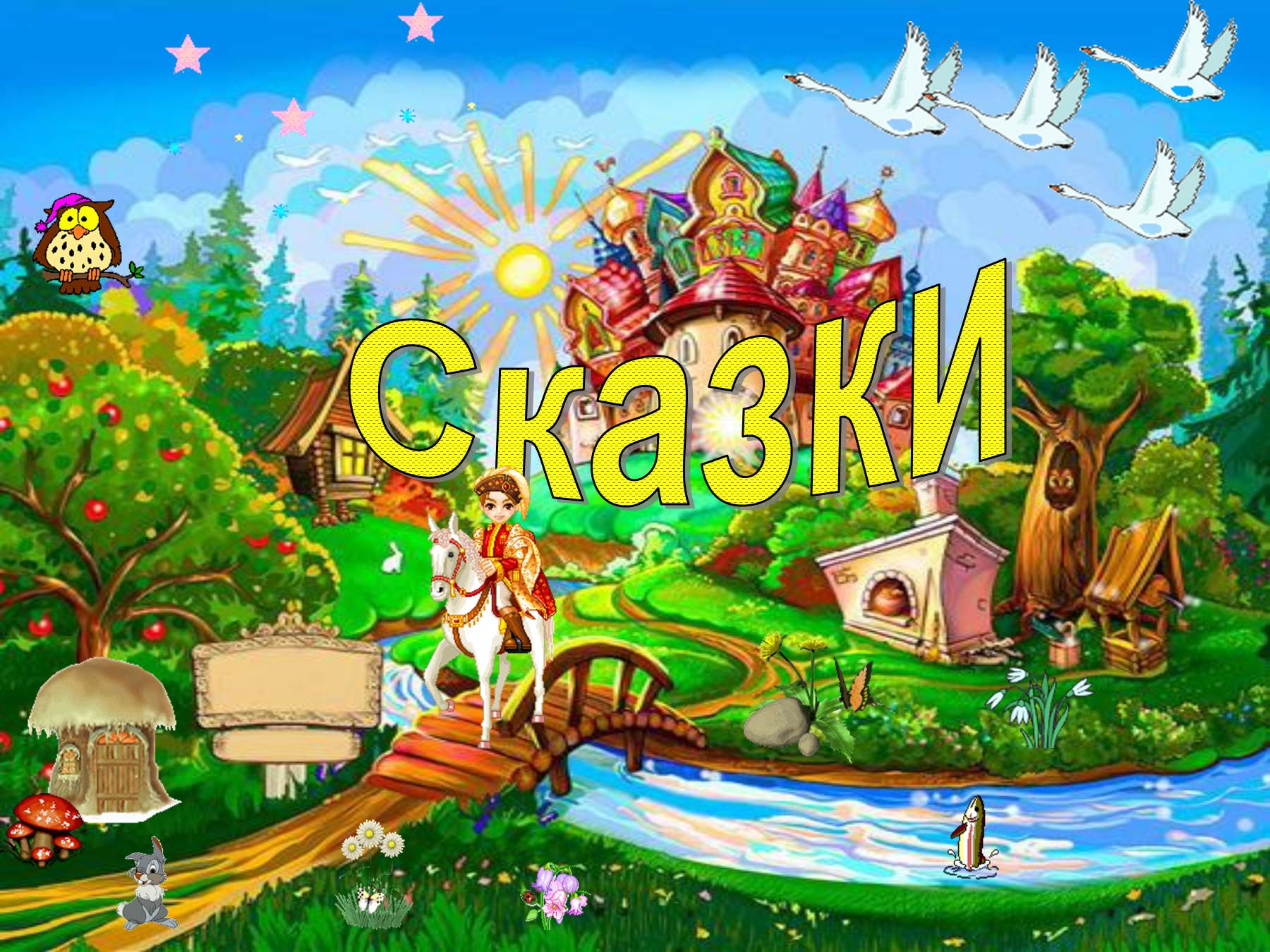 